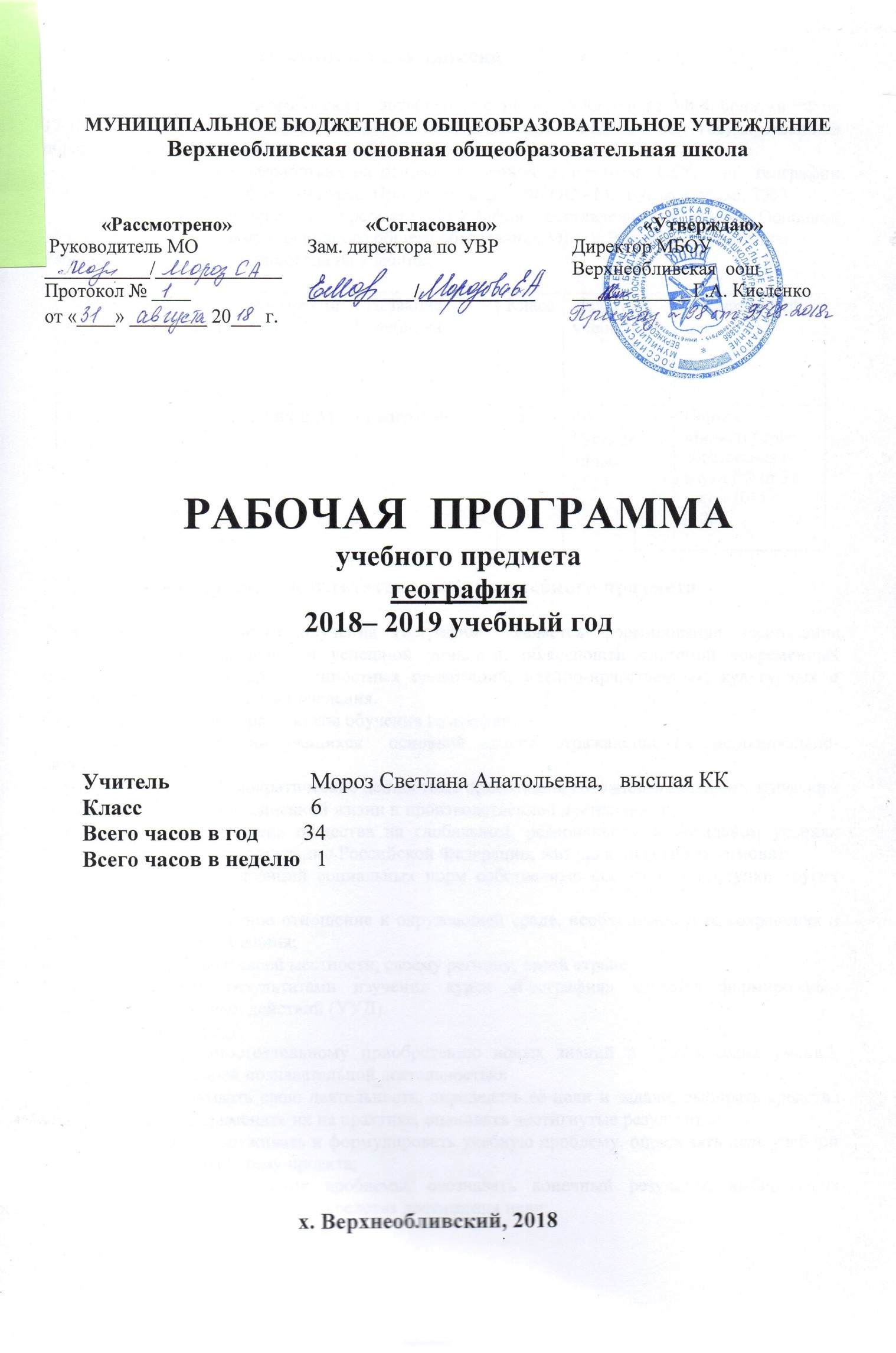                                                       Пояснительная записка        Рабочая программа  разработана в соответствии с ФГОС  ООО приказ  Минобрнауки РФ от 17.12.2010 г. № 1897 с изменениями  и дополнениями)  Федеральный государственный образовательный стандарт основного общего образования (в ред. от 31.12.2015)      Рабочая программа разработана на основе примерной программы  ООО  по  географии Домогацких Е.М. География. 5-9 класс. Программа курса. ФГОС - М.: Русское слово, 2013      Рабочая программа учебного предмета «География» составлена  на основе Основной образовательной программы основного общего образования МБОУ Верхнеобливская оошРабочая программа ориентирована на учебник:                  Планируемы результаты освоения учебного предметаЛичностным результатом обучения географии  является формирование всесторонне образованной, инициативной и успешной личности, обладающей системой современных мировоззренческих взглядов, ценностных ориентаций, идейно-нравственных, культурных и этических принципов и норм поведения.Важнейшие личностные результаты обучения географии:- ценностные ориентации учащихся  основной школы, отражающие их индивидуально-личностные позиции:- гуманистические и демократические ценностные ориентации, готовность следовать этическим нормам поведения в повседневной жизни и производственной деятельности;- осознание себя как члена общества на глобальном, региональном и локальном уровнях (житель планеты Земля, гражданин Российской Федерации, житель конкретного региона);- умение оценивать с позиций социальных норм собственные поступки и поступки других людей;- эмоционально-ценностное отношение к окружающей среде, необходимости ее сохранения и рационального использования;- патриотизм, любовь к своей местности, своему региону, своей стране;Метапредметными результатами изучения курса «География» является формирование универсальных учебных действий (УУД).Регулятивные УУД:- способности к самостоятельному приобретению новых знаний и практических умений, умения управлять своей познавательной деятельностью;- умения организовывать свою деятельность, определять её цели и задачи, выбирать средства реализации цели и применять их на практике, оценивать достигнутые результаты:- самостоятельно обнаруживать и формулировать учебную проблему, определять цель учебной деятельности, выбирать тему проекта;            - выдвигать версии решения проблемы, осознавать конечный результат, выбирать из     предложенных и искать самостоятельно  средства достижения цели;- составлять (индивидуально или в группе) план решения проблемы (выполнения проекта);- работая по плану, сверять свои действия с целью и, при необходимости, исправлять ошибки самостоятельно;- в диалоге с учителем совершенствовать самостоятельно выработанные критерии оценки.Познавательные УУД:- формирование и развитие посредством географического знания познавательных интересов, интеллектуальных и творческих способностей учащихся;- умения вести самостоятельный поиск, анализ, отбор информации, ее преобразование, сохранение, передачу и презентацию с помощью технических средств и информационных технологий:- анализировать, сравнивать, классифицировать и обобщать факты и явления. выявлять причины и следствия простых явлений;- осуществлять сравнение,  классификацию, самостоятельно выбирая основания и критерии для указанных логических операций; строить классификацию на основе дихотомического деления (на основе отрицания);- строить логическое  рассуждение, включающее установление причинно-следственных связей;- создавать схематические модели с выделением существенных характеристик объекта; - составлять тезисы, различные виды планов (простых, сложных и т.п.); преобразовывать информацию  из одного вида в другой (таблицу в текст и пр.);- вычитывать все уровни текстовой информации; - уметь определять возможные источники необходимых сведений, производить поиск информации, анализировать и оценивать её достоверность.  Коммуникативные УУД:- самостоятельно организовывать учебное взаимодействие в группе (определять общие цели, распределять роли, договариваться друг с другом и т.д.).Предметные:- осознание роли географии в познании окружающего мира:- объяснять роль различных источников географической информации.- освоение системы географических знаний о природе, населении, хозяйстве мира:- объяснять географические следствия формы, размеров и движения Земли;- объяснять воздействие Солнца и Луны на мир живой и неживой природы;- выделять, описывать и объяснять существенные признаки географических объектов и явлений;- определять географические процессы и явления в геосферах, взаимосвязи между ними, их изменения в результате деятельности человека;- различать типы земной коры; выявлять зависимость рельефа от воздействия внутренних и внешних сил;- выявлять главные причины различий в нагревании земной поверхности;- выделять причины стихийных явлений в геосферах.- использование географических умений:- находить в различных источниках и анализировать географическую информацию;- составлять описания различных географических объектов на основе анализа разнообразных источников географической информации;- применять приборы и инструменты для определения количественных и качественных характеристик компонентов природы.- использование карт как моделей:- определять на карте местоположение географических объектов.- понимание смысла собственной действительности:- формулировать своё отношение к природным и антропогенным причинам изменения окружающей среды;- использовать географические знания для осуществления мер по сохранению природы и защите людей от стихийных природных и техногенных явлений;- приводить примеры использования и охраны природных ресурсов, адаптации человека к условиям окружающей среды.                                      Содержание программы     Тема 1. Земля как планета (5 часов)Содержание темыЗемля и Вселенная.  Влияние космоса на Землю и жизнь людей. Форма, размеры и движения Земли. Суточное вращение вокруг своей оси и годовое вращение вокруг Солнца, их главные следствия. Дни равноденствий и солнцестояний. Градусная сеть, система географических координат. Тропики и полярные круги. Распределение света и тепла на поверхности Земли. Тепловые пояса.Учебные понятия: Солнечная система, эллипсоид, природные циклы и ритмы, глобус, экватор, полюс, меридиан, параллель, географическая широта, географическая долгота,  географические координаты. Основные образовательные идеи:- Земля — часть Солнечной системы, находящаяся под влиянием других ее элементов (Солнца, Луны)- Создание системы географических координат  связано с осевым движением Земли.- Шарообразность Земли и наклон оси ее суточного вращение — определяют распределение тепла и света на ее поверхности.Метапредметные умения: ставить учебную задачу под руководством  учителя;планировать свою деятельность под руководством учителя;выявлять причинно-следственные связи;определять критерии для сравнения фактов, явлений;выслушивать и объективно оценивать другого;уметь вести диалог, вырабатывая общее решение.Предметные умения:Умение объяснять:влияние космоса на жизнь на Земле;географические следствия движения Земли;особенности распределения света и тепла по поверхности Земли.Умение определять: географические координаты;особенности распределения света и тепла в дни равноденствий и солнцестояний;географические следствия движений Земли.Практические работы:  Определение по карте географических координат различных географических объектов.Тема 2. Географическая карта (4 часа)Содержание темыСпособы изображения местности. Географическая карта. Масштаб и его виды. Условные знаки: значки, качественный фон, изолинии. Виды карт по масштабу и содержанию. Понятие о плане местности и топографической карте. Азимут. Движение по азимуту. Изображение рельефа: изолинии, бергштрихи, послойная окраска. Абсолютная и относительная высота. Шкала высот и глубин.  Значение планов и карт в  практической деятельности человека.Основные понятияГеографическая  карта, план местности, азимут, масштаб, легенда  карты, горизонтали, условные знаки.Основные образовательные идеи:- Картографические изображения земной поверхности помогают людям «увидеть» нашу Землю и её части.- План, карта, глобус – точные модели земной поверхности, с помощью которых можно решать множество задач:- Географическая карта — сложный чертеж, выполненный с соблюдение определенных правил.Метапредметные умения: ставить учебную задачу под руководством  учителя;планировать свою деятельность под руководством учителя;выявлять причинно-следственные связи;определять критерии для сравнения фактов, явлений;выслушивать и объективно оценивать другого;уметь вести диалог, вырабатывая общее решение.Предметные умения:Умение объяснять:свойства географической карты и плана местности;специфику способов картографического изображения;отличия видов условных знаков;отличия видов масштабов;значение планов и карт в практической деятельности человека.Умение определять:существенные признаки плана, карты и глобуса;классифицировать по заданным признакам план, карту, глобус;расстояния по карте;азимут по карте местности;абсолютную и относительную высоту;читать условные знаки;масштаб карты.Практические работы: Определение направлений и расстояний по карте. Определение сторон горизонта с помощью компаса и передвижение по азимуту. Составление простейшего плана местности.Тема 3. Литосфера (7 часов)Содержание темыВнутреннее строение Земного шара: ядро, мантия, литосфера, земная кора. Земная кора – верхняя часть литосферы. Материковая и океаническая земная кора. Способы изучения земных недр. Горные породы, слагающие земную кору: магматические, осадочные и метаморфические.  Полезные ископаемые, основные принципы их размещения. Внутренние процессы, изменяющие поверхность Земли. Виды движения земной коры. Землетрясения и вулканизм. Основные формы рельефа суши: горы и равнины, их различие по высоте. Внешние силы, изменяющие поверхность Земли: выветривание, деятельность текучих вод, деятельность подземных вод,  ветра, льда, деятельность человека. Рельеф дна Мирового океана. Особенности жизни, быта и хозяйственной деятельности людей в горах и на равнинах. Природные памятники литосферы.                   Учебные понятия    Земное ядро, мантия (нижняя, средняя и верхняя), земная кора, литосфера, горные породы (магматические, осадочные, химические, биологические,  метаморфические). Землетрясения, сейсмология, эпицентр, движения земной коры, вулкан и его составные части, полезные ископаемые (осадочные и магматические). Рельеф, горы, равнины, выветривание, внешние и внутренние силы, формирующие рельеф, техногенные процессы.                        Основные образовательные идеи:Движение вещества внутри Земли проявляется в разнообразных геологических процессах на поверхности Земли;Полезные ископаемые – самая важная для человека часть богатств литосферы. Рельеф – результат взаимодействия внутренних и внешних сил. 
Рельеф влияет и на особенности природы и на образ жизни людей.Метапредметные умения: ставить учебную задачу под руководством  учителя;планировать свою деятельность под руководством учителя;выявлять причинно-следственные связи;определять критерии для сравнения фактов, явлений;выслушивать и объективно оценивать другого;уметь вести диалог, вырабатывая общее решение.Предметные умения:Умение объяснять:особенности внутреннего строения Земли;причины и следствия движения земной коры;действие внутренних и внешних сил на формирование рельефа;особенности жизни, быта и хозяйственной деятельности людей в горах и равнинах.Умение определять:существенные признаки понятий;по заданным признакам горные породы и минералы;отличие видов земной коры;виды форм рельефа;районы землетрясений и вулканизма.Практические работы: 1. Определение по карте географического положения островов, полуостровов, гор, равнин, низменностей.2. Определение и объяснение изменений земной коры под воздействием хозяйственной деятельности человека (на примере своей местности).                                         Тема 4. Атмосфера (7 часов)Содержание темы     Атмосфера: ее состав, строение и значение. Нагревание земной поверхности и воздуха. Температура воздуха. Особенности суточного хода температуры воздуха в зависимости от высоты солнца над горизонтом. Атмосферное давление. Ветер и причины его возникновения. Бриз. Влажность воздуха. Туман. Облака. Атмосферные осадки. Погода, причины ее изменения, предсказание погоды. Климат и климатообразующие факторы. Зависимость климата от географической широты и высоты местности над уровнем моря Адаптация человека к  климатическим условиям. Учебные понятияАтмосфера, тропосфера, стратосфера, верхние слои атмосферы, тепловые пояса, атмосферное давление, ветер, конденсация водяного пара, атмосферные осадки, погода, воздушные массы, климат.Основные образовательные идеи:Воздушная оболочка планеты имеет огромное значение для жизни на Земле:Характеристики состояния атмосферы (температура, влажность, атмосферное давление, направление и сила ветра, влажность, осадки) находятся в тесной взаимосвязи.Метапредметные умения: ставить учебную задачу под руководством  учителя;планировать свою деятельность под руководством учителя;выявлять причинно-следственные связи;определять критерии для сравнения фактов, явлений;выслушивать и объективно оценивать другого;уметь вести диалог, вырабатывая общее решение.Предметные умения:Умение объяснять:закономерности географической оболочки на примере атмосферы;вертикальное строение атмосферы, изменение давления и температуры воздуха в зависимости от высоты, теплых поясов, циркуляции атмосферы, климатических поясов и др.;причины возникновения природных явлений в атмосфере;зависимость климата от географической широты и высоты местности над уровнем моря;особенности адаптации человека к климатическим условиям.Умение определять:существенные признаки понятий;основные показатели погоды.Практические работы: Построение розы ветров, диаграмм облачности и осадков по имеющимся данным. Выявление причин изменения погоды.                                                     Тема 5. Гидросфера (4 часа)Содержание темы    Гидросфера и ее состав. Мировой круговорот воды. Значение гидросферы. Воды суши. Подземные воды (грунтовые, межпластовые, артезианские), их происхождение, условия залегания и использования.  Реки: горные и равнинные. Речная система, бассейн, водораздел. Пороги и водопады.  Озера проточные и бессточные. Природные льды: многолетняя мерзлота,  ледники (горные и покровные). Учебные понятия:Гидросфера, круговорот воды, грунтовые, межпластовые и артезианские воды, речная система, исток, устье, русло и бассейн реки, проточные и бессточные озера, ледники, айсберги, многолетняя мерзлота.Основные образовательные идеи:Вода – уникальнейшее вещество, которое может находиться на Земле одновременно в трех агрегатных состояниях. Жизнь на нашей планете зародилась в воде и не может без нее существовать.Необходимость рационального использования воды.Круговорот воды осуществляется во всех оболочках планеты. Метапредметные умения: ставить учебную задачу под руководством  учителя;планировать свою деятельность под руководством учителя;выявлять причинно-следственные связи;определять критерии для сравнения фактов, явлений;выслушивать и объективно оценивать другого;уметь вести диалог, вырабатывая общее решение.Предметные умения:Умение объяснять:закономерности географической оболочки на примере гидросферы;выделение существенных признаков частей Мирового океана;особенности состава и строения гидросферы;условия залегания и использования подземных вод;условия образования рек, озер, природных льдов;характер взаимного влияния объектов гидросферы и человека друг на другаУмение определять:существенные признаки понятий;вид рек, озер, природных льдов;особенности размещения и образования объектов гидросферы.Практические работы: 1. Нанесение на контурную карту объектов гидросферы.2. Описание по карте географического положения одной из крупнейших рек Земли: направление и характер ее течения, использование человеком.                                         Тема 6. Биосфера Содержание темыЦарства живой природы и их роль в природе Земли. Разнообразие животного и растительного мира. Приспособление живых организмов к среде обитания в разных природных зонах. Взаимное влияние живых организмов и неживой природы. Охрана органического мира. Красная книга МСОП.Учебные понятияБиосфера, Красная книга.ПерсоналииВладимир Иванович Вернадский Основные образовательные идеи:Планета Земля занимает исключительное место в Солнечной системе благодаря наличию живых организмов.Биосфера – сложная природная система, которая оказывает влияние на сами живые организмы, а также на другие земные оболочки.Биосфера – самая хрупкая, уязвимая оболочка Земли.Метапредметные умения: ставить учебную задачу под руководством  учителя;планировать свою деятельность под руководством учителя;выявлять причинно-следственные связи;определять критерии для сравнения фактов, явлений;выслушивать и объективно оценивать другого;уметь вести диалог, вырабатывая общее решение.Предметные умения:Умение объяснять:закономерности географической оболочки на примере биосферы;особенности приспособления организмов к среде обитания;роль царств природы;необходимость охраны органического мира.Умение определять:существенные признаки понятий;сущность экологических проблем;причины разнообразия растений и животных;характер взаимного влияния живого и неживого мира.Практическая работа1. Ознакомление с наиболее распространенными растениями и животными своей местности.                    Тема 7. Почва и географическая оболочка (2 часа)Содержание темыПочва. Плодородие - важнейшее свойство почвы. Условия образования почв разных типов. Понятие о географической оболочке. Территориальные комплексы: природные, природно-хозяйственные. Взаимосвязь между всеми элементами географической оболочки: литосферой, атмосферой, гидросферой и биосферой. Закон географической зональности, высотная поясность. Природные зоны земного шара. Географическая оболочка как окружающая человека среда, ее изменения под воздействием деятельности человека.Учебные понятияПочва, плодородие,  природный комплекс, ландшафт, природно-хозяйственный комплекс, геосфера, закон географической зональности.Основные образовательные идеи:Почва — особое природное образование, возникающее в результате взаимодействия всех природных оболочек.В географической оболочке тесно взаимодействуют все оболочки Земли.Человеческая деятельность оказывает большое влияние на природные комплексы.ПерсоналииВасилий Васильевич Докучаев.Метапредметные умения: ставить учебную задачу под руководством  учителя;планировать свою деятельность под руководством учителя;выявлять причинно-следственные связи;определять критерии для сравнения фактов, явлений;выслушивать и объективно оценивать другого;уметь вести диалог, вырабатывая общее решение.Предметные умения:Умение объяснять:закономерности образования почвы;особенности строения и состава географической оболочки;взаимосвязь между всеми элементами географической оболочки; законы развития географической оболочки;сущность влияния человека на географическую оболочку.Умение определять:существенные признаки понятий;условия образования почв;характер размещения природных зон Земли.Практические работы: Описание природных зон Земли по географическим картам.Описание изменений природы в результате хозяйственной деятельности человека на примере своей местности.                            Тематическое планирование. 
                               Календарно – тематическое планирование   Порядковый номер учебника в Федеральном перечнеАвтор/Авторский коллективНазвание учебникаКлассИздатель учебникаНормативный документ1.2.2.4.3.2Домогацких Е.М. География.   6 М.: Русское слово, 2014Приказ Министерства образования и науки РФ от 31 марта 2014 г. N 253
№ п/пНаименование разделовВсего часов1 Земля во Вселенной52Географическая карта43Литосфера74Атмосфера 75Гидросфера46Биосфера27Почва и географическая оболочка48 Повторение  и обобщение3Итого34№№ДатаДатаТема урока          Планируемые    результаты обучения                Планируемые    результаты обучения      Домашнее заданиеДомашнее задание№№План  ФактТема урокаПредметные, метапредметные, личностныеПредметные, метапредметные, личностныеДомашнее заданиеДомашнее задание                                               Раздел 1 Земля как планета (5 часов)                                               Раздел 1 Земля как планета (5 часов)                                               Раздел 1 Земля как планета (5 часов)                                               Раздел 1 Земля как планета (5 часов)                                               Раздел 1 Земля как планета (5 часов)                                               Раздел 1 Земля как планета (5 часов)                                               Раздел 1 Земля как планета (5 часов)1.1.03.09Земля и ВселеннаяПредметные:Умение объяснять влияние космоса на жизнь на Земле; географические следствия движений ЗемлиМетапредметные:Умение ставить учебную задачу под руководством учителя; планировать свою деятельность под руководством учителя; Личностные:Умение объяснять влияние космоса на жизнь на Земле; географические следствия движений Земли Умение ставить учебную задачу под руководством учителя; планировать свою деятельность под руководством учителя; выявлять причинно-следственную связьПредметные:Умение объяснять влияние космоса на жизнь на Земле; географические следствия движений ЗемлиМетапредметные:Умение ставить учебную задачу под руководством учителя; планировать свою деятельность под руководством учителя; Личностные:Умение объяснять влияние космоса на жизнь на Земле; географические следствия движений Земли Умение ставить учебную задачу под руководством учителя; планировать свою деятельность под руководством учителя; выявлять причинно-следственную связьП.1 вопросыП.1 вопросы2.2.10.09Система географических координат.Предметные: Умение определять форму и размеры параллелей на глобусе и карте, определять географическую широту объекта на картеМетапредметные: Умение ставить учебную задачу под руководством учителя; планировать свою деятельность под руководством учителя; уметь вести диалог, вырабатывая общее решениеЛичностные:Понимание важности умения определять свои координатыПредметные: Умение определять форму и размеры параллелей на глобусе и карте, определять географическую широту объекта на картеМетапредметные: Умение ставить учебную задачу под руководством учителя; планировать свою деятельность под руководством учителя; уметь вести диалог, вырабатывая общее решениеЛичностные:Понимание важности умения определять свои координатыП.2 вопросыП.2 вопросы3.3.17.09Практическая работа №1 «Географические координаты»Предметные: Умение определять форму меридианов на глобусе и карте, определять географическую долготу, определять местонахождение объекта по географическим координатамМетапредметные:Умение ставить учебную задачу под руководством учителя; планировать свою деятельность под руководством учителяЛичностные:Понимание важности умения определять свои координатыПредметные: Умение определять форму меридианов на глобусе и карте, определять географическую долготу, определять местонахождение объекта по географическим координатамМетапредметные:Умение ставить учебную задачу под руководством учителя; планировать свою деятельность под руководством учителяЛичностные:Понимание важности умения определять свои координаты4.4.24.09Времена годаПредметные:Умение объяснять и определять географические следствия движений Земли, особенности распределения света и тепла по поверхности Земли; Умение определять особенности распределения света и тепла в дни равноденствий и солнцМетапредметные:Умение ставить учебную задачу под руководством учителя; планировать свою деятельность под руководством учителя; выявлять причинно- следственные связиЛичностные:Понимание влияния движений Земли для жизни человекаПредметные:Умение объяснять и определять географические следствия движений Земли, особенности распределения света и тепла по поверхности Земли; Умение определять особенности распределения света и тепла в дни равноденствий и солнцМетапредметные:Умение ставить учебную задачу под руководством учителя; планировать свою деятельность под руководством учителя; выявлять причинно- следственные связиЛичностные:Понимание влияния движений Земли для жизни человекаП.3 вопросыП.3 вопросы5.5.01.10Пояса освещенностиПредметные:Умение объяснять и определять географические следствия движений ЗемлиМетапредметные:Умение ставить учебную задачу под руководством учителя; планировать свою деятельность под руководством учителя; выявлять причинно- следственные связиЛичностные:Понимание влияния движений Земли на жизнь человекаПредметные:Умение объяснять и определять географические следствия движений ЗемлиМетапредметные:Умение ставить учебную задачу под руководством учителя; планировать свою деятельность под руководством учителя; выявлять причинно- следственные связиЛичностные:Понимание влияния движений Земли на жизнь человекаП.4, итоговые задания.П.4, итоговые задания.                                         Раздел 2  «Географическая карта» - 4 часа                                         Раздел 2  «Географическая карта» - 4 часа                                         Раздел 2  «Географическая карта» - 4 часа                                         Раздел 2  «Географическая карта» - 4 часа                                         Раздел 2  «Географическая карта» - 4 часа                                         Раздел 2  «Географическая карта» - 4 часа                                         Раздел 2  «Географическая карта» - 4 часа6.6.08.10Практическая работа № 2 «Географическая карта и ее масштаб»Предметные:Умение объяснять свойства географической карты и плана местности, масштаб карты; отличия видов масштаба, существенные признаки плана, карты и глобуса; классифицировать по заданным признакам план, карту, глобус; умения определять расстояния по картеМетапредметные:Ставить учебную задачу под руководством учителя; планировать свою деятельность под руководством учителя; определять критерии для сравнения фактов, явленийЛичностные:Понимание значения географических картПредметные:Умение объяснять свойства географической карты и плана местности, масштаб карты; отличия видов масштаба, существенные признаки плана, карты и глобуса; классифицировать по заданным признакам план, карту, глобус; умения определять расстояния по картеМетапредметные:Ставить учебную задачу под руководством учителя; планировать свою деятельность под руководством учителя; определять критерии для сравнения фактов, явленийЛичностные:Понимание значения географических картП.5 вопросы7.7.15.10Виды условных знаковПредметные:Умение объяснять условные знаки.Метапредметные:Ставить учебную задачу под руководством учителя; • планировать свою деятельностьЛичностные:Понимание важности умений работы с планом и картойПредметные:Умение объяснять условные знаки.Метапредметные:Ставить учебную задачу под руководством учителя; • планировать свою деятельностьЛичностные:Понимание важности умений работы с планом и картойП.6 вопросы8.8.22.10Коррекция знаний  по теме раздела «Географическая карта»Предметные:Умение определять азимут по карте и на местностиМетапредметные:Ставить учебную задачу под руководством учителя; • планировать свою деятельность под руководством учителя;Личностные:Понимание важности умений работы с планом и картойПредметные:Умение определять азимут по карте и на местностиМетапредметные:Ставить учебную задачу под руководством учителя; • планировать свою деятельность под руководством учителя;Личностные:Понимание важности умений работы с планом и картойП.7 вопросы9.9.29.10Практическая работа № 3 «Изображение рельефа на карте»Предметные:Умение объяснять специфику способов картографического изображения ; Умение определять абсолютную и относительную высотыМетапредметные: ставить учебные задачи под руководством учителя.Личностные:Понимание важности умений работы с планом и картойПредметные:Умение объяснять специфику способов картографического изображения ; Умение определять абсолютную и относительную высотыМетапредметные: ставить учебные задачи под руководством учителя.Личностные:Понимание важности умений работы с планом и картойП.8итоговые задания                                                            Раздел  3 «Литосфера»  7 часов                                                            Раздел  3 «Литосфера»  7 часов                                                            Раздел  3 «Литосфера»  7 часов                                                            Раздел  3 «Литосфера»  7 часов                                                            Раздел  3 «Литосфера»  7 часов                                                            Раздел  3 «Литосфера»  7 часов                                                            Раздел  3 «Литосфера»  7 часов10.10.12.11Строение земного шараПредметные:Умение объяснять особенности внутреннего строения Земли; умение определять отличие видов земной корыМетапредметные:Ставить учебную задачу под руководством учителя; планировать свою деятельность под руководством учителя;Личностные:Осознание важности исследований ЗемлиПредметные:Умение объяснять особенности внутреннего строения Земли; умение определять отличие видов земной корыМетапредметные:Ставить учебную задачу под руководством учителя; планировать свою деятельность под руководством учителя;Личностные:Осознание важности исследований ЗемлиП.9 вопросы11.11.19.11Виды горных породПредметные:Умение определять существенные признаки понятий, по заданным признакам определять горные породы и минералыМетапредметные:Определять критерии для сравнения фактов, явлений; уметь вести диалог, вырабатывая общее решениеЛичностные:Осознание важности исследований ЗемлиПредметные:Умение определять существенные признаки понятий, по заданным признакам определять горные породы и минералыМетапредметные:Определять критерии для сравнения фактов, явлений; уметь вести диалог, вырабатывая общее решениеЛичностные:Осознание важности исследований ЗемлиП.10 вопросы12.12.26.11Полезные ископаемыеПредметные:Умение объяснять виды, размещение, применение полезных ископаемыхМетапредметные:Выслушивать и объективно оценивать другого; уметь вести диалог, вырабатывая общее решениеЛичностные:Осознание важности полезных ископаемых.Предметные:Умение объяснять виды, размещение, применение полезных ископаемыхМетапредметные:Выслушивать и объективно оценивать другого; уметь вести диалог, вырабатывая общее решениеЛичностные:Осознание важности полезных ископаемых.П.11 вопросы13.13.03.12Движения земной корыПредметные:Умение объяснять причины и следствия движения земной коры; умение определять районы землетрясений и вулканизма.Метапредметные:Умение объяснять действие внешних сил на формирование рельефаЛичностные:	Осознание роли человека в изменении поверхности ЗемлиПредметные:Умение объяснять причины и следствия движения земной коры; умение определять районы землетрясений и вулканизма.Метапредметные:Умение объяснять действие внешних сил на формирование рельефаЛичностные:	Осознание роли человека в изменении поверхности ЗемлиП.12 вопросы14.14.10.12Выветривание горных породПредметные:Умение объяснять действие внешних сил на формирование рельефаМетапредметные:Ставить учебную задачу под руководством учителя; выявлять причинно- следственные связиЛичностные:Осознание роли человека в изменении поверхности ЗемлиПредметные:Умение объяснять действие внешних сил на формирование рельефаМетапредметные:Ставить учебную задачу под руководством учителя; выявлять причинно- следственные связиЛичностные:Осознание роли человека в изменении поверхности ЗемлиП.13 вопросы15.15.17.12Коррекция знаний  по теме  раздела «Литосфера»Предметные:Умение объяснять причины и следствия движения земной коры; умение определять районы землетрясений и вулканизма, рельеф, горные породы.Метапредметные:Ставить учебную задачу под руководством учителя; выявлять причинно- следственные связиЛичностные:Умение работать с различными контрольно- измерительными материаламиПредметные:Умение объяснять причины и следствия движения земной коры; умение определять районы землетрясений и вулканизма, рельеф, горные породы.Метапредметные:Ставить учебную задачу под руководством учителя; выявлять причинно- следственные связиЛичностные:Умение работать с различными контрольно- измерительными материалами16.16.24.12Практическая работа № 4 «Рельеф суши и дна Мирового океана»Предметные:Умение объяснять особенности жизни, быта и хозяйственной деятельности людей в горах и на равнинах; Умение определять виды форм рельефаМетапредметные:Выслушивать и объективно оценивать другого; уметь вести диалог, вырабатывая общее решениеЛичностные:	Понимание влияния рельефа на особенности природы и жизни людейПредметные:Умение объяснять особенности жизни, быта и хозяйственной деятельности людей в горах и на равнинах; Умение определять виды форм рельефаМетапредметные:Выслушивать и объективно оценивать другого; уметь вести диалог, вырабатывая общее решениеЛичностные:	Понимание влияния рельефа на особенности природы и жизни людейП.14итоговые задания                                                                                     Раздел  4 «Атмосфера»  7 часов                                                                                     Раздел  4 «Атмосфера»  7 часов                                                                                     Раздел  4 «Атмосфера»  7 часов                                                                                     Раздел  4 «Атмосфера»  7 часов                                                                                     Раздел  4 «Атмосфера»  7 часов                                                                                     Раздел  4 «Атмосфера»  7 часов                                                                                     Раздел  4 «Атмосфера»  7 часов                                                                                     Раздел  4 «Атмосфера»  7 часов17.17.14.01Строение атмосферыПредметные:Умение объяснять вертикально е строение атмосферы; умение определять существенные признаки понятийМетапредметные:Планировать свою деятельность под руководством учителяЛичностные:Осознание важности атмосферы для жизни на ЗемлеПредметные:Умение объяснять вертикально е строение атмосферы; умение определять существенные признаки понятийМетапредметные:Планировать свою деятельность под руководством учителяЛичностные:Осознание важности атмосферы для жизни на ЗемлеП.15 вопросы18.18.21.01Температура воздухаПредметные:Умение объяснять изменение температуры воздуха, средние температуры, амплитуду температурМетапредметные:Планировать свою деятельность под руководством учителя; уметь вести диалог, вырабатывая общее решениеЛичностные:Осознание важности атмосферы для жизни на Земле.Предметные:Умение объяснять изменение температуры воздуха, средние температуры, амплитуду температурМетапредметные:Планировать свою деятельность под руководством учителя; уметь вести диалог, вырабатывая общее решениеЛичностные:Осознание важности атмосферы для жизни на Земле.П.16 вопросы19.19.28.01Атмосферное давлениеПредметные:Умение объяснять атмосферное давление, его изменение; умение определять атмосферное давление с помощью барометраМетапредметные:Планировать свою деятельность под руководством учителя; выслушивать и объективно оценивать другогоЛичностные:Осознание важности атмосферы для жизни на ЗемлеПредметные:Умение объяснять атмосферное давление, его изменение; умение определять атмосферное давление с помощью барометраМетапредметные:Планировать свою деятельность под руководством учителя; выслушивать и объективно оценивать другогоЛичностные:Осознание важности атмосферы для жизни на ЗемлеП.17 вопросы20.20.04.02Движение воздухаПредметные: Умение объяснять причины возникновения ветра; умение определять направление, силу ветраМетапредметные:Выявлять причинно-следственные связи; выслушивать и объективно оценивать другогоЛичностные:Осознание важности атмосферы для жизни на ЗемлеПредметные: Умение объяснять причины возникновения ветра; умение определять направление, силу ветраМетапредметные:Выявлять причинно-следственные связи; выслушивать и объективно оценивать другогоЛичностные:Осознание важности атмосферы для жизни на ЗемлеП.18 вопросы21.21.11.02Вода в атмосфереПредметные:Умение объяснять образование облаков и атмосферных осадков,Метапредметные:Определять критерии для сравнения фактов, явленийЛичностные:	Осознание важности атмосферы.Предметные:Умение объяснять образование облаков и атмосферных осадков,Метапредметные:Определять критерии для сравнения фактов, явленийЛичностные:	Осознание важности атмосферы.П.19 вопросы22.22.18.02ПогодаПредметные: Умение объяснять причины изменения погоды, умение определять основные показатели погодыМетапредметные:Выслушивать и объективно оценивать другого; уметь вести диалог, вырабатывая общее решениеЛичностные:Осознание важности метеорологических наблюдений.Предметные: Умение объяснять причины изменения погоды, умение определять основные показатели погодыМетапредметные:Выслушивать и объективно оценивать другого; уметь вести диалог, вырабатывая общее решениеЛичностные:Осознание важности метеорологических наблюдений.П.20 вопросы23.23.25.02Практическая работа № 5 «Климат»Предметные:Умение различать понятия климат и погода, умение объяснять зависимость климата от географической широты и высоты местности над уровнем моряМетапредметные:Выявлять причинно - следственные связи; определять критерии для сравнения фактов, явленийЛичностные:Осознание влияния климата на жизнь и здоровье человека.Предметные:Умение различать понятия климат и погода, умение объяснять зависимость климата от географической широты и высоты местности над уровнем моряМетапредметные:Выявлять причинно - следственные связи; определять критерии для сравнения фактов, явленийЛичностные:Осознание влияния климата на жизнь и здоровье человека.П.21 итоговые задания                                                                                     Раздел 4 . Гидросфера  4 часа                                                                                     Раздел 4 . Гидросфера  4 часа                                                                                     Раздел 4 . Гидросфера  4 часа                                                                                     Раздел 4 . Гидросфера  4 часа                                                                                     Раздел 4 . Гидросфера  4 часа                                                                                     Раздел 4 . Гидросфера  4 часа                                                                                     Раздел 4 . Гидросфера  4 часа                                                                                     Раздел 4 . Гидросфера  4 часа24.24.04.03Единство гидросферыПредметные:Умение объяснять состав и единство гидросферы, значение гидросферы в жизни планеты, выделение существенных признаков частей Мирового океанаМетапредметные:Выявлять причинно - следственные связи; выслушивать и объективно оценивать другогоЛичностные:Осознание важности воды как основы жизниП.22П.2225.25.11.03Воды суши: реки и озера.Предметные:Умение объяснять характер взаимного влияния объектов гидросферы и человека друг на друга, закономерности географической  оболочки на примереМетапредметные:Умение работать с различными контрольно- измерительными материаламиЛичностные:Осознание важности воды как основы жизниП.23П.2326.26.18.03Практическая работа № 6 «Воды суши: реки и озера»Предметные:Умение объяснять образование, строение рек и озёр, объяснять различия; умение определять вид рек, озер, природных льдов, определять по карте крупнейшие реки и озераМетапредметные:Определять критерии для сравнения фактов, явлений; выслушивать и объективно оценивать другогоЛичностные:Осознание важности воды как основы жизниП.23П.232708.0408.04Воды суши: подземные воды и природные льдыПредметные:Умение объяснять условия залегания и использования подземных вод, условия образования природных льдов; умение определять вид природных льдовМетапредметные:Выявлять причинно - следственные связи;Личностные:Осознание важности воды как основы жизниП.24 итоговые заданияП.24 итоговые задания                                                      Раздел 5 Биосфера – 2 часа                                                      Раздел 5 Биосфера – 2 часа                                                      Раздел 5 Биосфера – 2 часа                                                      Раздел 5 Биосфера – 2 часа                                                      Раздел 5 Биосфера – 2 часа                                                      Раздел 5 Биосфера – 2 часа28.28.15.04Царства  живой природыПредметные:Умение объяснять особенности приспособления организмов к среде обитания, необходимость охраны органического мира; умение определять сущность экологических проблем, характер взаимного влияния живого и неживого мираМетапредметные:выявлять причинно – следственные связи; уметь вести диалог, вырабатывая общее решениеЛичностные:Понимание важности охраны природы для сохранения жизни на ЗемлеП.24П.2429.29.22.04Биосфера и охрана природы.Предметные:Умение объяснять особенности приспособления организмов к среде обитания, необходимость охраны органического мира; умение определять сущность экологических проблем, характер взаимного влияния живого и неживого мираМетапредметные:выявлять причинно - следственные связи; уметь вести диалог, вырабатывая общее решениеЛичностные:Понимание важности охраны природы для сохранения жизни на ЗемлеП.25П.25                                      Раздел 6. Почва и её географическая оболочка   2 часа                                      Раздел 6. Почва и её географическая оболочка   2 часа                                      Раздел 6. Почва и её географическая оболочка   2 часа                                      Раздел 6. Почва и её географическая оболочка   2 часа                                      Раздел 6. Почва и её географическая оболочка   2 часа                                      Раздел 6. Почва и её географическая оболочка   2 часа                                      Раздел 6. Почва и её географическая оболочка   2 часа                                      Раздел 6. Почва и её географическая оболочка   2 часа30.30.29.04ПочваПредметные:Умение объяснять закономерности образования почвы; умение определять условия образования почвМетапредметные:Выявлять причинно- следственные связи; выслушивать и объективно оценивать другогоЛичностные:Понимание важности охраны природы для сохранения жизни на ЗемлеП.27П.2731.31.06.05Природный комплекс.Природные зоны.Предметные:Умение объяснять закономерности образования почвы; умение определять условия образования почвМетапредметные:Выявлять причинно- следственные связи; выслушивать и объективно оценивать другогоЛичностные:Понимание важности охраны природы для сохранения жизни на ЗемлеП.28П.28                                                          Повторение и обобщение   - 3 часа                                                           Повторение и обобщение   - 3 часа                                                           Повторение и обобщение   - 3 часа                                                           Повторение и обобщение   - 3 часа                                                           Повторение и обобщение   - 3 часа                                                           Повторение и обобщение   - 3 часа                                                           Повторение и обобщение   - 3 часа                                                           Повторение и обобщение   - 3 часа 32.32.13.05Контрольная работа по теме «Вселенная. Оболочки Земли»Предметные:Понимание важности охраны природы для сохранения жизни на ЗемлеМетапредметные:Умение владеть географические данными, определениямиЛичностные:Умение применить знания в теории и практикеитоговые заданияитоговые задания33.33.20.05Коррекция знаний по курсу.Предметные:Умение объяснять взаимосвязь между всеми элементами географической оболочки, сущность влияния человека на географическую оболочку; Умение определять характер размещения природных зон ЗемлиМетапредметные:Выявлять причинно - следственные связи; выслушивать и объективно оценивать другогоЛичностные:Осознание роли человека как одной из главных факторов в изменении природы Земли343427.05Обобщение за курс 6 классаУмение объяснять взаимосвязь между всеми элементами географической оболочки, сущность влияния человека на географическую оболочку; Умение определять характер размещения природных зон ЗемлиМетапредметные:Выявлять причинно - следственные связи; выслушивать и объективно оценивать другогоЛичностные:Осознание роли человека как одной из главных факторов в изменении природы Земли